КАК ПОЛУЧИТЬ ВЫПИСКУ ИЗ РЕЕСТРА ЛИЦЕНЗИЙ НА ОСУЩЕСТВЛЕНИЕ ОБРАЗОВАТЕЛЬНОЙ ДЕЯТЕЛЬНОСТИ ЧЕРЕЗ ОФИЦИАЛЬНЫЙ САЙТ ФЕДЕРАЛЬНОЙ СЛУЖБЫ ПО НАДЗОРУ В СФЕРЕ ОБРАЗОВАНИЯ И НАУКИ1 ШАГ. Перейдите на официальный сайт Федеральной службы по надзору в сфере образования и науки. Откройте подраздел Сводный реестр лицензий:https://obrnadzor.gov.ru/gosudarstvennye-uslugi-i-funkczii/gosudarstvennye-uslugi/liczenzirovanie-obrazovatelnoj-deyatelnosti/svodnyj-reestr-liczenzij/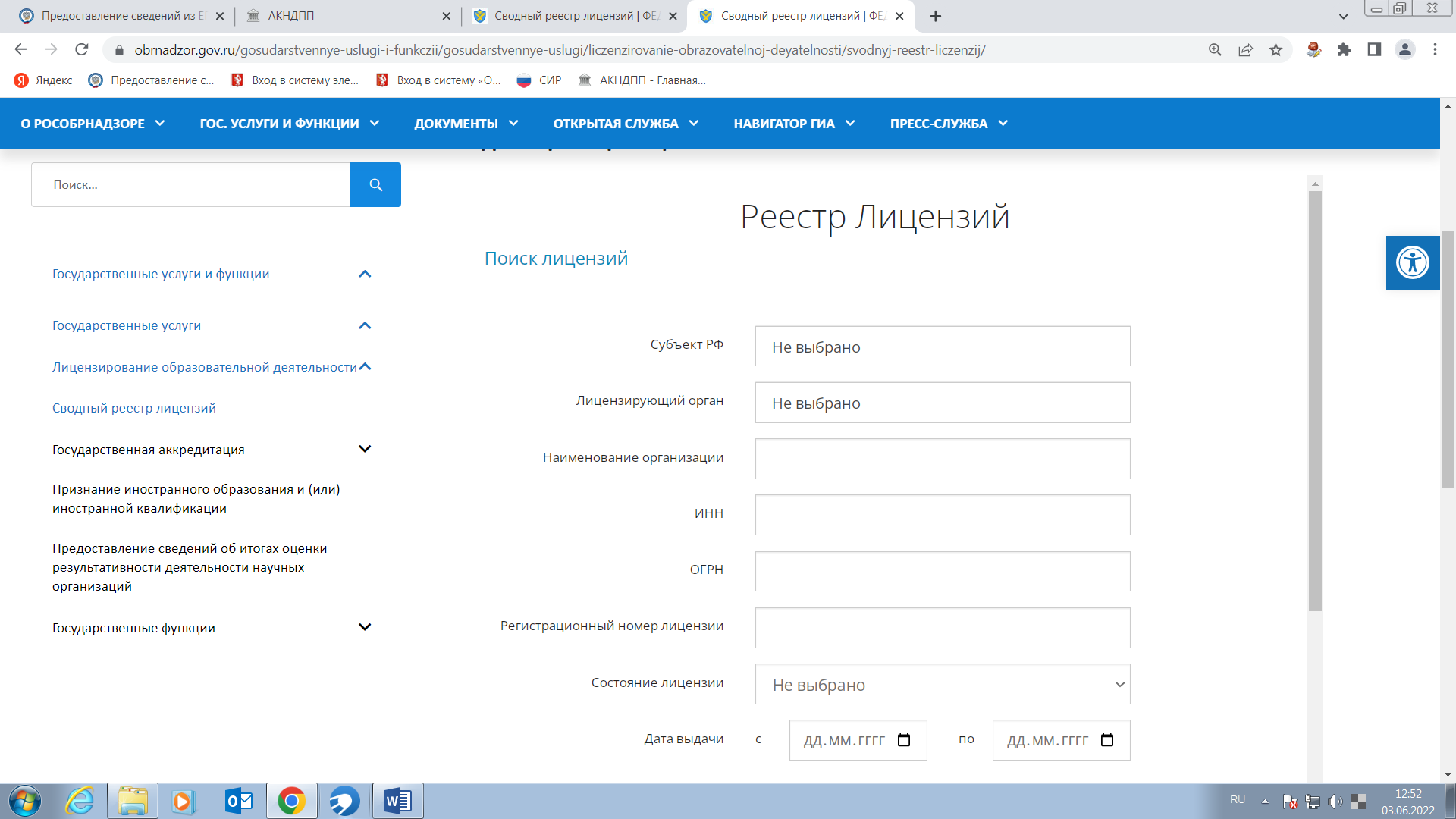 2 ШАГ. Заполните одно из предложенных полей. Например, ИНН организации.3 ШАГ. После заполнения выбранного поля необходимо кликнуть на кнопку «Поиск»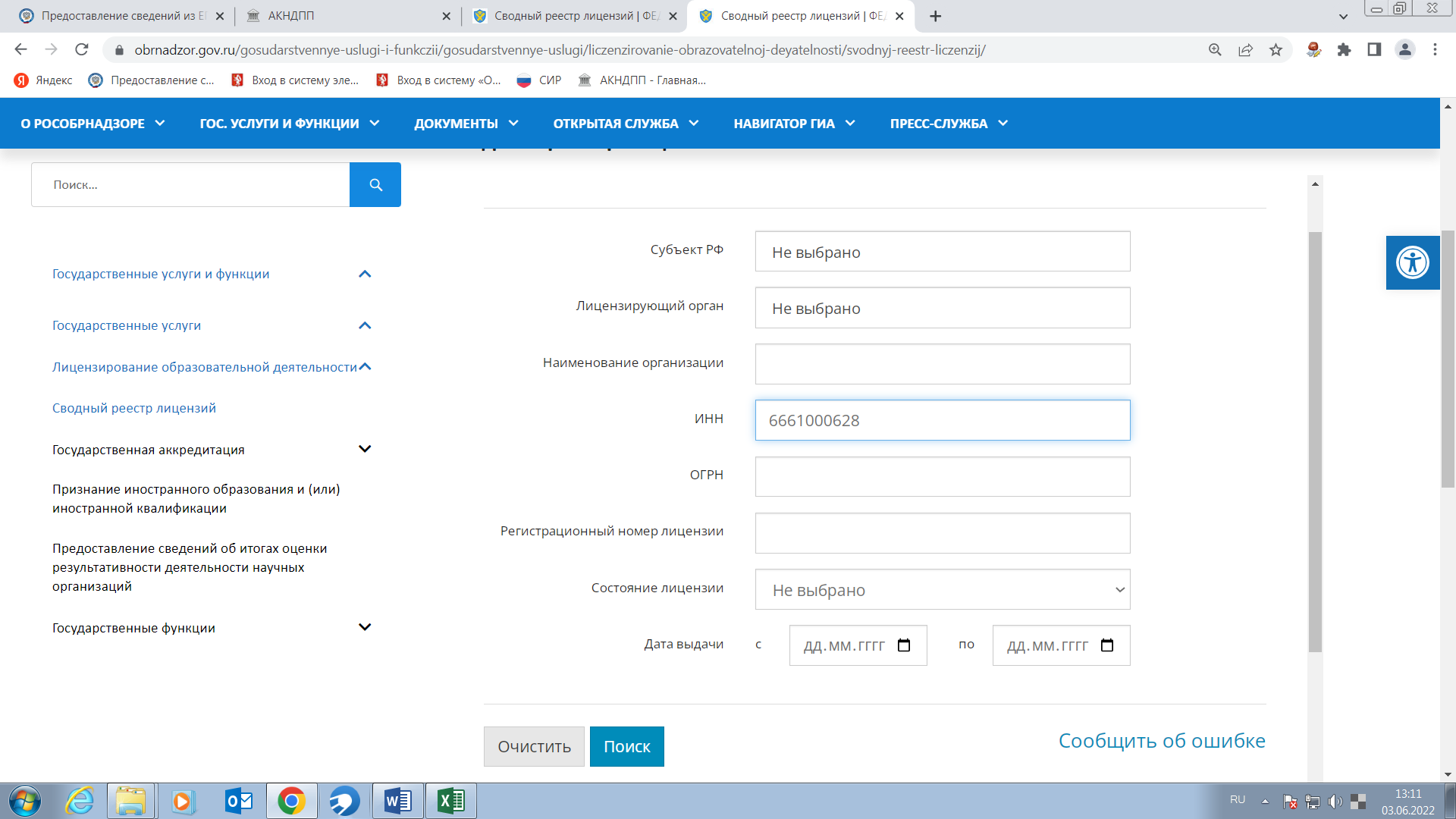 4 ШАГ. В полученном списке выбрать ДЕЙСТВУЮЩУЮ лицензию. 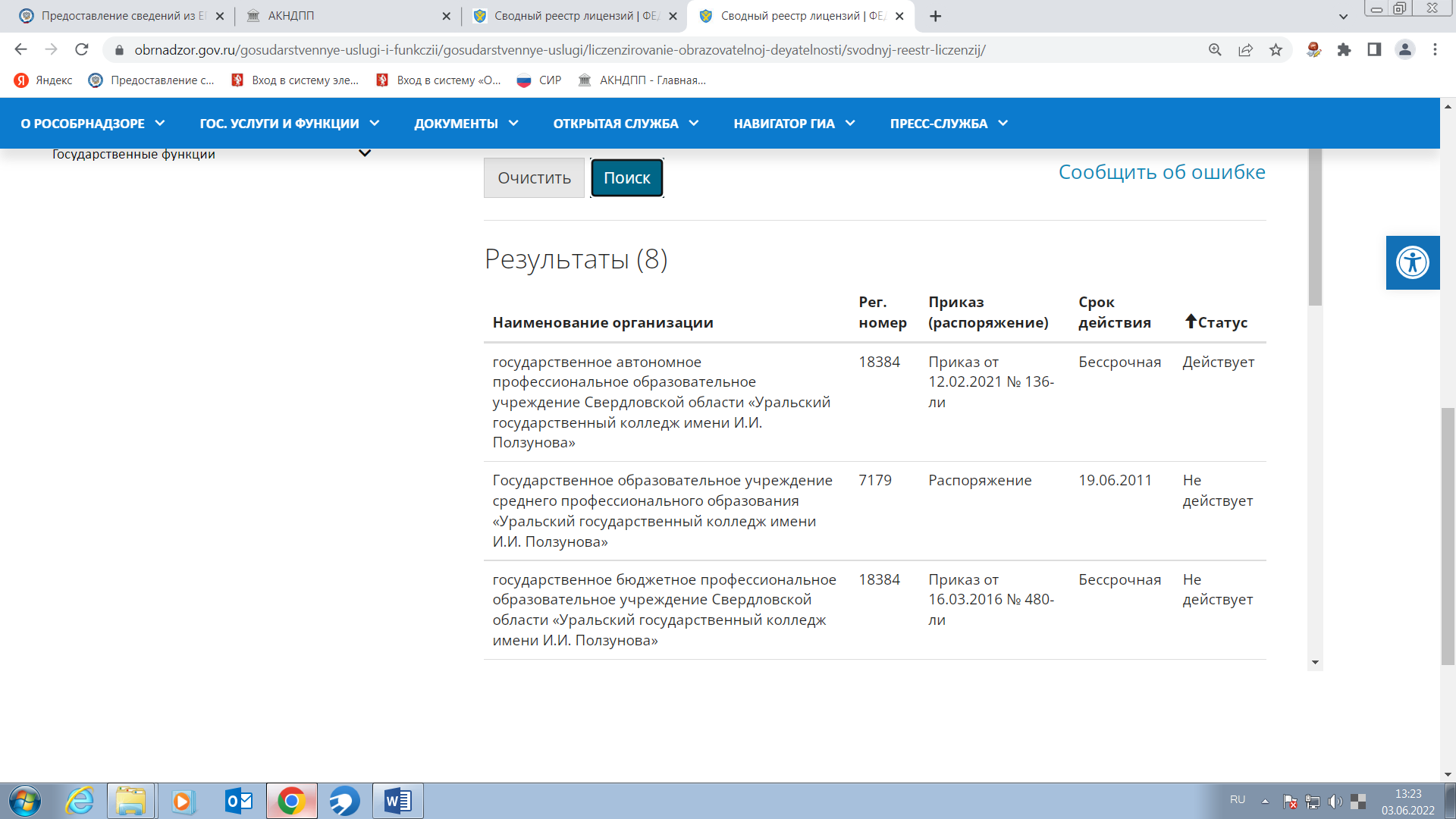 5 ШАГ. В открывшейся странице появились сведения о действующей лицензии. Для формирования реестровой выписки необходимо нажать на кнопку «Скачать реестровую выписку» 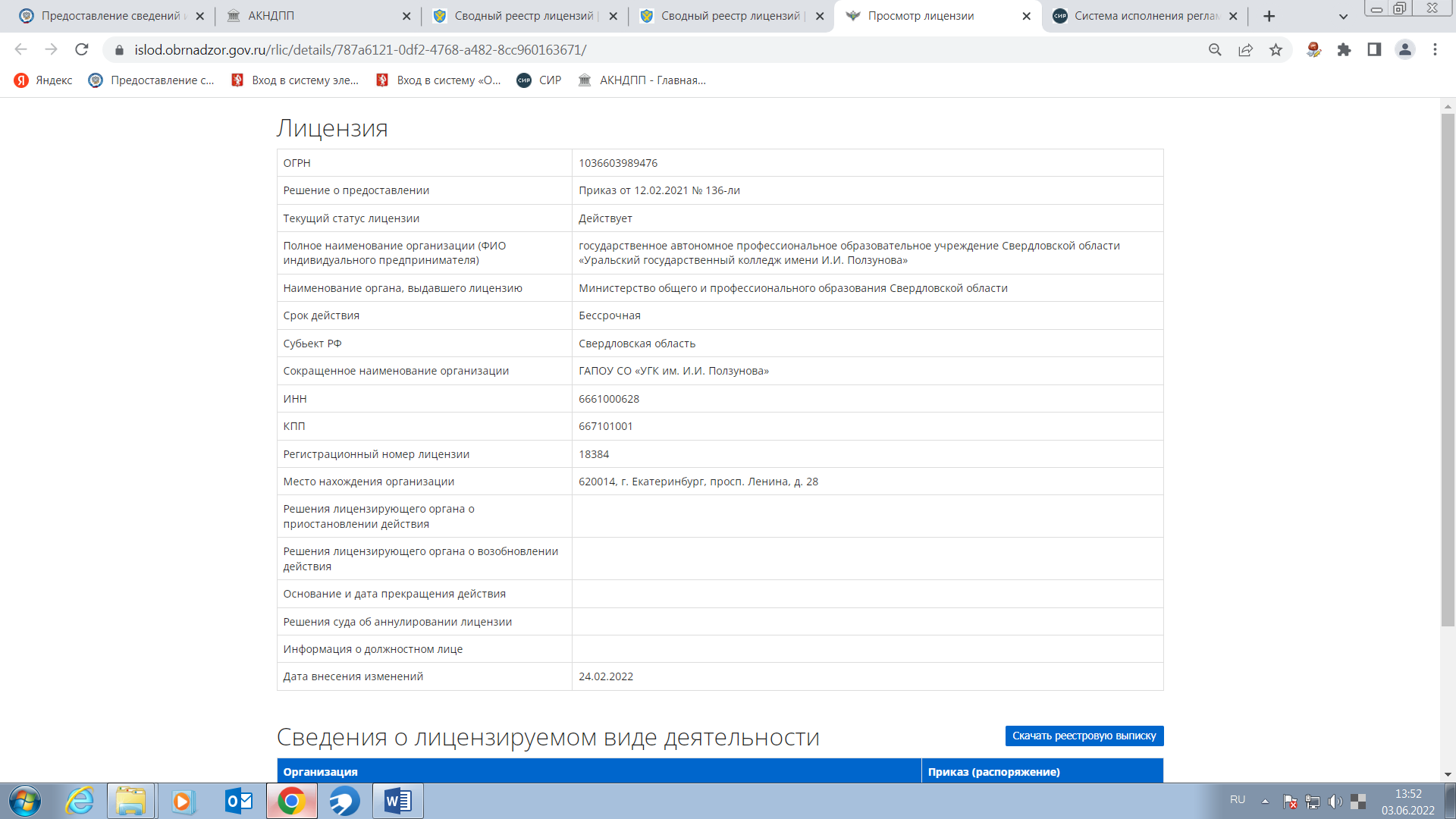 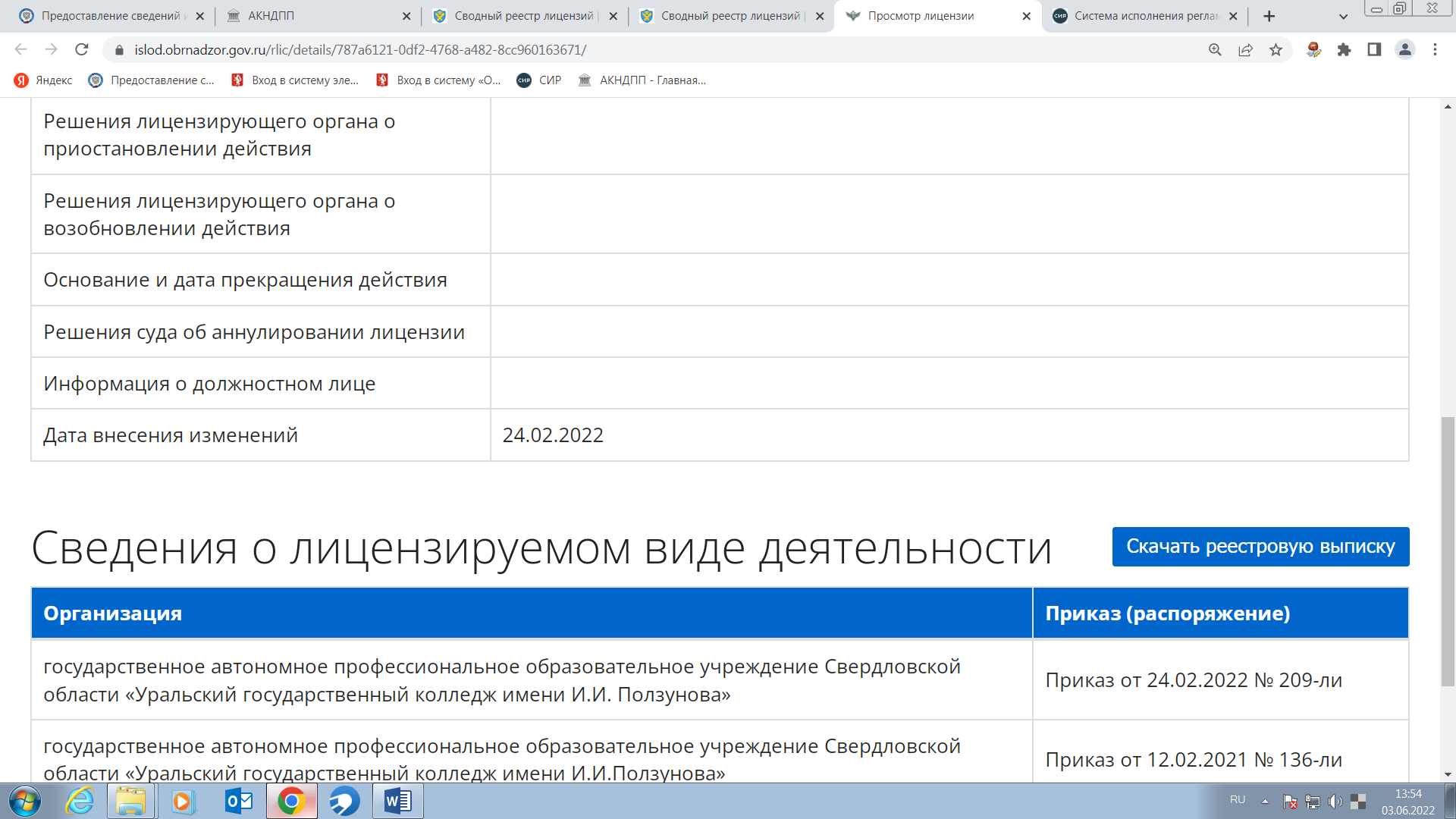 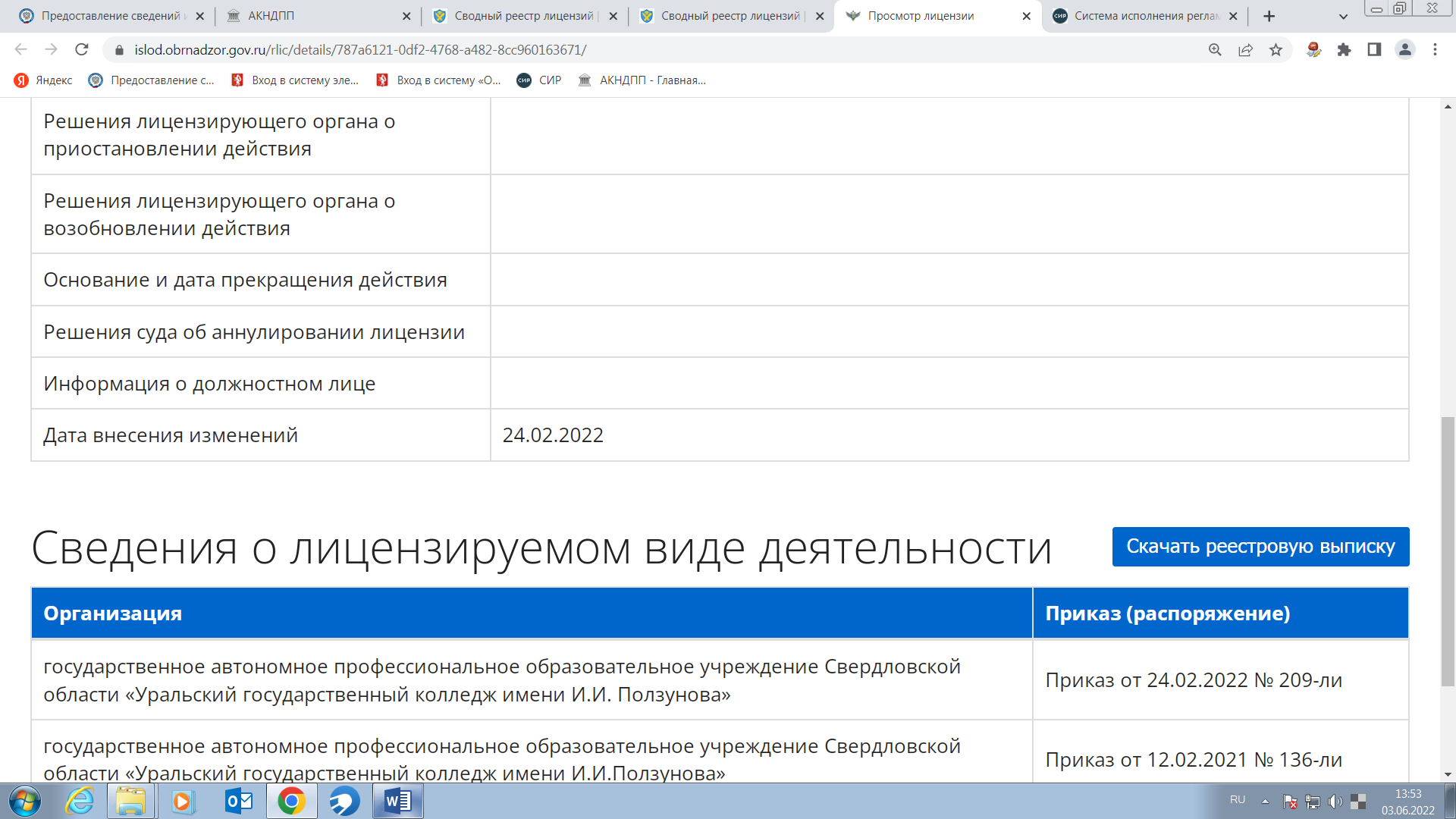 